Департамент образования администрации городского округа СамараСамарский медико-технический лицейПриглашение
на Математическую перестрелкуСамарский медико-технический лицей совместно с Департаментом образования администрации городского округа Самара проводит  городскую Математическую перестрелку для 5–7 классов, в которой могут принять участие команды самарских школ.Это лично-командное соревнование, цель которого — стимулировать интерес школьников к занятиям математикой, завязать и укрепить контакты между школьниками и учителями различных школ.Перестрелка между школами состоится 7 апреля 2019 года (в воскресенье).ПрограммаМатематическая перестрелка состоит из двух частей: личной блиц-олимпиады и командной игры. Итоги подводятся в тот же день.Для проведения командной перестрелки используются интерактивные доски, проекторы и специальная компьютерная программа для подсчёта очков и отображения хода игры. В каждой аудитории соревнуются 4 команды. Аудитории для команд назначаются по результатам жеребьёвки во время регистрации.Правила блиц-олимпиадыРешай задачи на черновике и вписывай ответы в бланк ответов. Правильный ответ даёт 3 очка, неправильный — отнимает 1 очко, отсутствие ответа — 0 очков.Правила перестрелкиКаждая задача даёт право на один выстрел. Заяви на бумажке свой ответ и в кого стреляешь. Каждые 5 минут заявки оглашаются и приводятся в исполнение в порядке поступления. Неверный ответ даёт осечку и уменьшение меткости. При верном ответе бросаем жребий (зависит от твоей меткости): попал или промахнулся. Если ты в кого-то попал, то у него уменьшается сила на 1/5 твоей силы (частное округляется вниз), но не меньше чем на 3 очка. Тот, у кого сила закончится, выбывает из игры. Победителем становится тот, у кого в конце останется больше всех силы. Изначально у всех сила 100. Начальные меткости у всех 2 : 2, то есть 2 шанса попасть и 2 промахнуться. Верный ответ увеличивает на 1 число шансов попасть, неверный — число шансов промахнуться.Задачи выдаются обоймами по 5 штук с 20-минутными интервалами. Все имеющиеся на руках задачи можно решать и заявлять в любом порядке.«Слоники»Победителям и призёрам будут вручены дипломы и подарки, а их учителям — благодарственные письма, подписанные руководителем Департамента образования администрации городского округа Самара. Все команды получат сертификат об участии.Заявка на участиеКоманда — участница перестрелки — должна состоять из четырёх учащихся 5–7 классов. Каждая школа может выставить только одну сборную команду (например, из двух пятиклассников, одного шестиклассника и одного семиклассника). Личная блиц-олимпиада проводится по отдельным вариантам для 5-х, 6-х и 7-х классов. Для командной игры используются общие задачи, однако многие из них не требуют знаний, выходящих за рамки программы 5-х классов.Рекомендуемый способ подачи заявки на участие — это Интернет-регистрация. Зарегистрировать свою команду и посмотреть уже зарегистрированные Вы можете на сайте лицея по адресу: http//smtl.ruВвиду технических ограничений мы сможем принять не более 80 команд. Это будут команды школ, которые зарегистрируются раньше других. Срок подачи заявки — до 24 марта 2019 года.Задать вопросы организаторам Вы можете по телефонам:332-93-26 — Минаев Игорь Николаевич  (зам.директора по учебной работе);8-927-607-24-06 — Чвирова Людмила Витальевна (зав. каф. математики и информатики);Место проведенияМатематическая перестрелка пройдет в Самарском медико-техническом лицее по адресу: ул. Полевая, 74.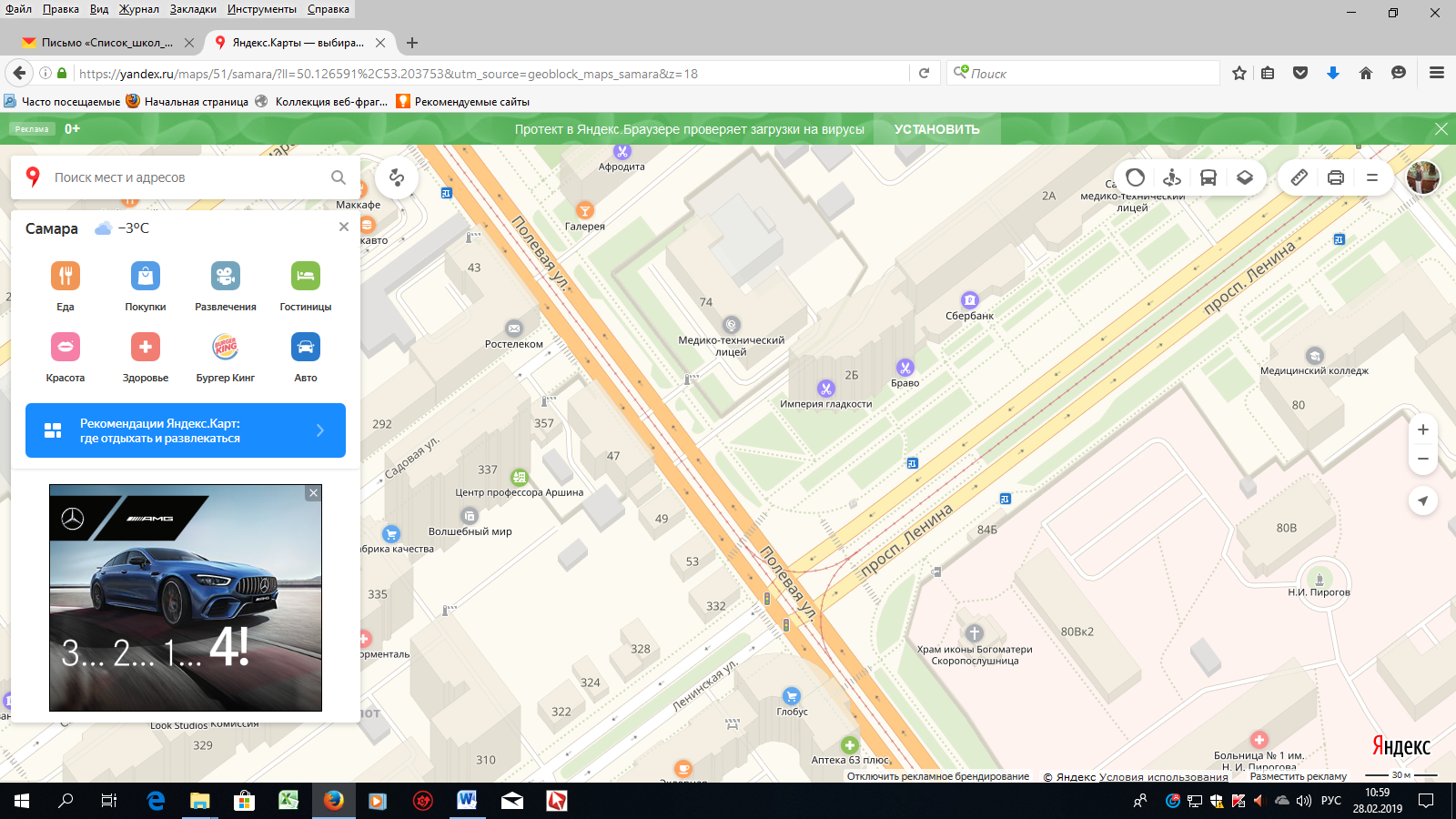 Программа такова:09:30–10:00 — Регистрация команд.10:00–11:20 — Личная блиц-олимпиада.Переменка 20 минут.11:40–13:00 — Командная перестрелка.Чайная пауза 30 минут.13:30–14:00 — Награждение.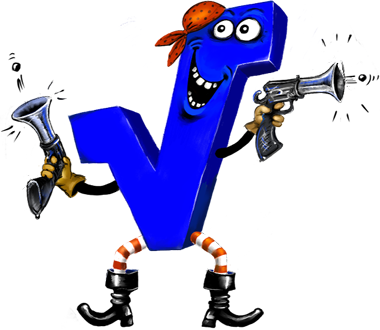 